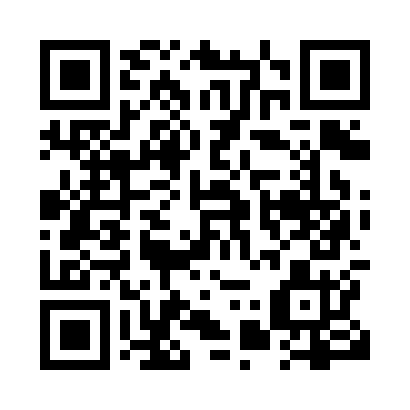 Prayer times for Atmore, Alberta, CanadaWed 1 May 2024 - Fri 31 May 2024High Latitude Method: Angle Based RulePrayer Calculation Method: Islamic Society of North AmericaAsar Calculation Method: HanafiPrayer times provided by https://www.salahtimes.comDateDayFajrSunriseDhuhrAsrMaghribIsha1Wed3:385:491:276:399:0611:172Thu3:375:471:276:409:0811:183Fri3:365:451:276:419:1011:194Sat3:355:431:276:429:1211:205Sun3:345:411:276:439:1411:216Mon3:335:391:276:449:1611:217Tue3:325:371:276:459:1811:228Wed3:315:351:276:479:1911:239Thu3:305:331:276:489:2111:2410Fri3:295:311:276:499:2311:2511Sat3:285:291:276:509:2511:2612Sun3:275:271:276:519:2711:2713Mon3:265:261:276:529:2811:2814Tue3:255:241:276:539:3011:2915Wed3:255:221:276:549:3211:2916Thu3:245:201:276:559:3411:3017Fri3:235:191:276:569:3511:3118Sat3:225:171:276:579:3711:3219Sun3:215:161:276:589:3911:3320Mon3:215:141:276:599:4011:3421Tue3:205:131:277:009:4211:3522Wed3:195:111:277:019:4411:3523Thu3:195:101:277:019:4511:3624Fri3:185:081:277:029:4711:3725Sat3:175:071:277:039:4811:3826Sun3:175:061:277:049:5011:3927Mon3:165:051:277:059:5111:3928Tue3:165:031:287:069:5211:4029Wed3:155:021:287:069:5411:4130Thu3:155:011:287:079:5511:4231Fri3:145:001:287:089:5611:42